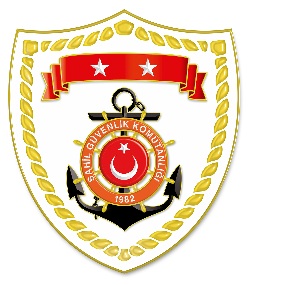 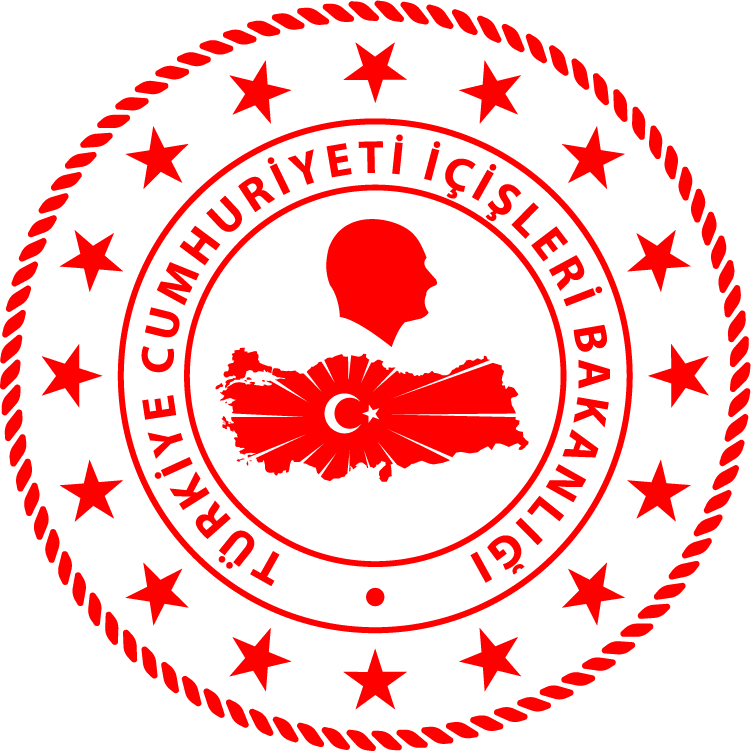 Aegean Marmara RegionAegean Region*Statistical information given in the table may vary because they consist of data related incidents which were occured and turned into search and rescue operations.The exact numbers at the end of the related month is avaliable on sg.gov.tr/irregular-migration-statisticsNUDATELOCATION/PLACE AND TIMEIRREGULAR MIGRATION ASSETTOTAL NUMBER OF APPREHENDED FACILITATORS/SUSPECTTOTAL NUMBER OF RESCUED/
APPREHENDED MIGRANTSNATIONALITY OF RESCUED/APPREHENDED MIGRANTS ON THE BASIS OF DECLARATION128 October 2019Off the Coast ofEDİRNE/Enez11.49Inflatable Boat-4040 AfghanistanNUDATELOCATION/PLACE AND TIMEIRREGULAR MIGRATION ASSETTOTAL NUMBER OF APPREHENDED FACILITATORS/SUSPECTTOTAL NUMBER OF RESCUED/
APPREHENDED MIGRANTSNATIONALITY OF RESCUED/APPREHENDED MIGRANTS ON THE BASIS OF DECLARATION128 October 2019Off the Coast ofAYDIN/Kuşadası02.52Inflatable Boat-159 Kongo, 5 Central Africa, 1 Mali228 October 2019Off the Coast ofÇANAKKALE/Ayvacık04.23Inflatable Boat-3939 Afghanistan(1 dead body)328 October 2019Off the Coast ofBALIKESİR/Ayvalık05.11Inflatable Boat-3232 Afghanistan428 October 2019Off the Coast ofÇANAKKALE/Ayvacık07.10Inflatable Boat-5959 Afghanistan528 October 2019Off the Coast ofİZMİR/Çeşme07.30Inflatable Boat-4819 Somali, 18 Afghanistan, 6 Palestine, 5 Syria628 October 2019Off the Coast ofİZMİR/Dikili06.30Inflatable Boat-3426 Syria, 5 Palestine, 3 Iraq728 October 2019Off the Coast ofİZMİR/Çeşme23.40Inflatable Boat-1010 Syria829 October 2019Off the Coast ofAYDIN/Didim00.53Inflatable Boat-3636 Syria929 October 2019Off the Coast ofMUĞLA/Bodrum01.20Inflatable Boat-3614 Syria, 14 Egypt, 8 Palestine1029 October 2019Off the Coast ofİZMİR/Çeşme01.32Fiber Boat-1212 Afghanistan1129 October 2019Off the Coast ofAYDIN/Didim01.17Inflatable Boat-5541 Syria, 14 Palestine1229 October 2019Off the Coast ofBALIKESİR/Ayvalık03.03Fiber Boat-99 Afghanistan1329 October 2019Off the Coast ofİZMİR/Karaburun02.40Inflatable Boat-4038 Somali, 1 Eritrea, 1 Yemen1429 October 2019Off the Coast ofBALIKESİR/Ayvalık03.44Inflatable Boat-3636 Afghanistan1529 October 2019Off the Coast ofİZMİR/Menderes04.47Inflatable Boat-4420 Kongo, 17 Central Africa, 4 Egypt,3 Togo1629 October 2019Off the Coast ofMUĞLA/Bodrum04.45Inflatable Boat-4929 Syria, 17 Palestine, 3 Egypt1729 October 2019Off the Coast ofAYDIN/Didim04.57Inflatable Boat-3434 Syria1829 October 2019Off the Coast ofİZMİR/Çeşme07.30Inflatable Boat-5145 Syria, 4 Somali, 2 Palestine1929 October 2019Off the Coast ofÇANAKKALE/Ayvacık07.29Inflatable Boat-4848 Afghanistan2029 October 2019Off the Coast ofMUĞLA/Bodrum07.12Inflatable Boat-88 Syria2129 October 2019Off the Coast ofBALIKESİR/Ayvalık07.00Inflatable Boat-4130 Kongo, 7 Central Africa,2 Yemen, 1 Somali, 1 Palestine2229 October 2019Off the Coast ofMUĞLA/Bodrum21.21Inflatable Boat-1410 Syria, 4 Palestine2329 October 2019Off the Coast ofBALIKESİR/Ayvalık04.47Fiber Boat-2412 Syria, 4 Somali, 4 Yemen,4 Central Africa